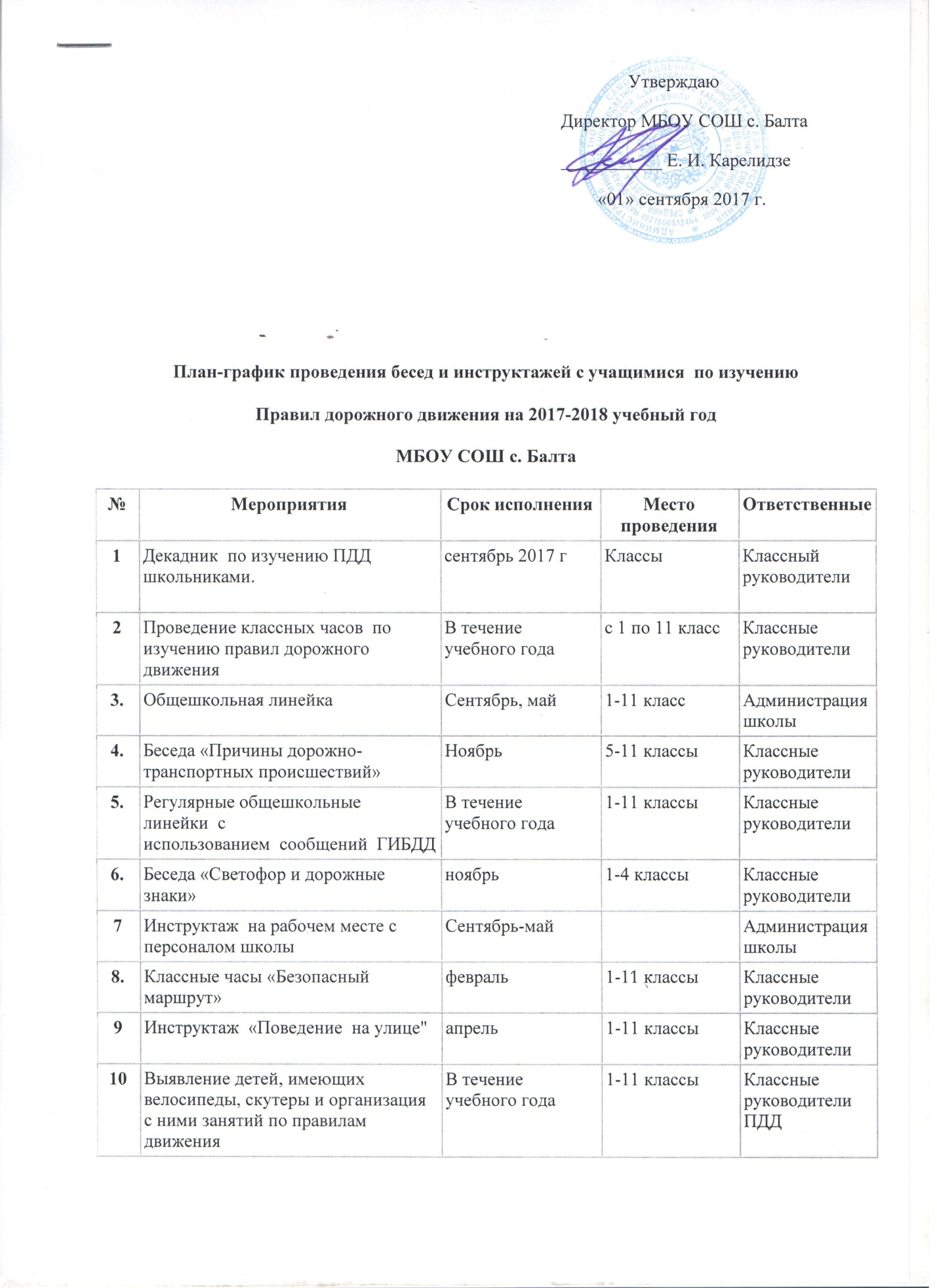                                                                             УтверждаюДиректор МБОУ СОШ с. Балта___________ Е. И. Карелидзе        «01» сентября 2017 г.План-график проведения бесед и инструктажей с учащимися  по изучению Правил дорожного движения на 2017-2018 учебный годМБОУ СОШ с. БалтаПЛАН
проведения месячника «Внимание – дети!»  №МероприятияСрок исполненияМесто проведенияОтветственные1Декадник  по изучению ПДД школьниками.сентябрь 2017 гКлассыКлассный руководители
 2Проведение классных часов  по изучению правил дорожного движения В течение учебного годас 1 по 11 классКлассные руководители 3.Общешкольная линейка Сентябрь, май1-11 классАдминистрация
школы4. Беседа «Причины дорожно-транспортных происшествий» Ноябрь 5-11 классыКлассные руководители 5.Регулярные общешкольные линейки  с использованием  сообщений  ГИБДДВ течение учебного года1-11 классыКлассные руководители 6.Беседа «Светофор и дорожные знаки» ноябрь1-4 классыКлассные руководители 7Инструктаж  на рабочем месте с персоналом школыСентябрь-майАдминистрация школы8.Классные часы «Безопасный маршрут»февраль1-11 классыКлассные руководители 9Инструктаж  «Поведение  на улице"апрель1-11 классыКлассные руководители10Выявление детей, имеющих велосипеды, скутеры и организация с ними занятий по правилам движенияВ течение учебного года1-11 классыКлассные руководители ПДД
№
п/п Наименование мероприятийКлассСрокиМесто проведенияОтветственные1. Декадник  по изучению ПДД школьниками.1- 11 классы    18-28 сентября 2017 г.МБОУ СОШ с. БалтаКлассные руководители 2.Проведение классных часов  по безопасности дорожного движения1-11 классыВ течение сентябряМБОУ СОШ с. БалтаКл. руководители 3. Конкурс рисунков «Моя улица»1– 11 классы20 сентябряМБОУ СОШ с. БалтаУчитель ИЗО Павлиашвили И.Ю.4.Общешкольная линейка 1-11кл.22 сентябряМБОУ СОШ с. БалтаАдминистрация5.Проведение тренировочных мероприятий   на площадке по БДД 1-4 классы1 кл-7 сентября
2 кл- 8 сентября
3 кл – 9 сентября
4- 10 сентября
МБОУ СОШ с. БалтаКлассные руководители6.Проведение минуток безопасности 1-11 классыеженедельноМБОУ СОШ с. БалтаКлассные руководители7.Обновление в каждом классе уголка безопасности дорожного движения1-11 классысентябрьМБОУ СОШ с. БалтаКлассные руководители